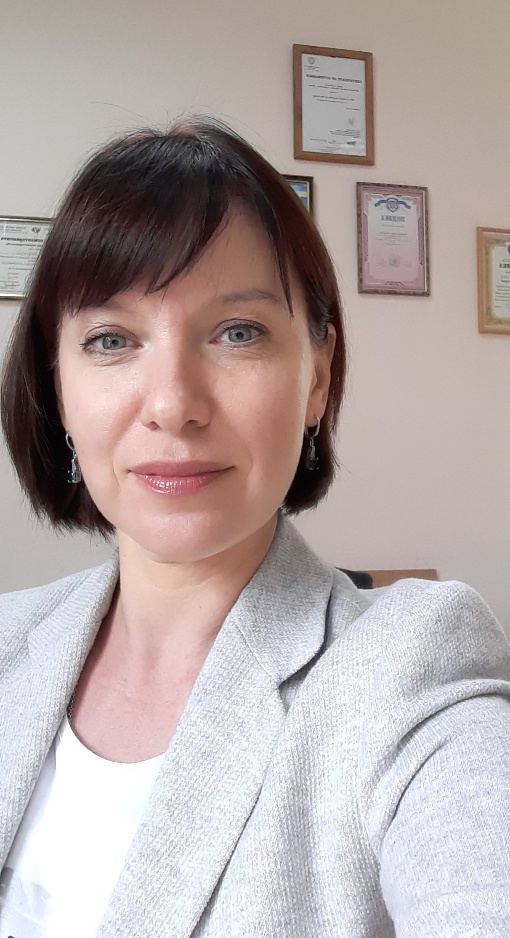 Кандидат педагогічних наук, доцент кафедри педагогіки та психології освітньої діяльності, заступник декана з навчальної роботи факультету СПП.Графік консультацій: Вівторок 11.00-13.00 (ауд. 221 8 корп.)Середа 13.00-14.00 (ауд. 221, 8 корп.)Четвер 13.00 – 14.30 Zoom ﻿ https://us02web.zoom.us/j/6988597262?pwd=OUFtaGZTSzdJanZma2kyT1dhc1lTQT09Ідентификатор конференції: 698 859 7262Код доступу: 4086Контактний телефон: 0684470520E-mail: kozich.irina@ gmail.comПрофайл викладача: http://sites.znu.edu.ua/cms/index.php?action =news/view_details&news_id=37473 &lang=ukr&news_code=kozich---rina volodimirivna 